ВведениеВ настоящее время по-прежнему отмечается высокий уровень количества случаев неправомерного присвоения и использования ресурсов нумерации. В этой связи, необходимо разработать дополнительные механизмы обеспечения передачи в неизменном виде информации о номере абонента, инициировавшего вызов, поступившего из сети другого оператора электросвязи.ПредложениеПредлагается внести изменения и дополнения в разделы напоминая, отмечая, решает предложить Государствам-Членам, решает далее, а также изменения в раздел признавая, как представлено далее.MOD	RCC/47A16/1РЕЗОЛЮЦИЯ 61 (ПЕРЕСМ.  Г.)Противодействие неправомерному присвоению и использованию 
ресурсов нумерации международной электросвязи и борьба 
с неправомерным присвоением и использованием(Йоханнесбург, 2008 г.; Дубай, 2012 г.)Всемирная ассамблея по стандартизации электросвязи (),напоминаяa)	Резолюцию 29 (Пересм. Дубай, 2012 г.) настоящей Ассамблеи об альтернативных процедурах вызовов в международных сетях электросвязи, в которой ссылкой на Резолюцию 1099 Совета МСЭ Сектору стандартизации электросвязи МСЭ (МСЭ-Т) настоятельно предлагалось как можно скорее разработать соответствующие Рекомендации, касающиеся альтернативных процедур вызова;)	Рекомендацию МСЭ-T E.156, устанавливающую руководящие принципы действий МСЭ-T в связи с уведомлениями о неправомерном использовании ресурсов нумерации МСЭ-Т E.164 и Дополнения 1 к Рекомендации МСЭ-Т E.156, предоставляющего Практическое руководство, описывающее передовой опыт по борьбе с неправомерным использованием ресурсов нумерации МСЭ-Т Е.164;)	цели Союза, которые предполагают содействие сотрудничеству между его членами для гармоничного развития электросвязи и обеспечения возможностей для предоставления услуг по наименьшей стоимости,отмечаязначительное число случаев неправомерного присвоения и использования ресурсов нумерации МСЭ-Т Е.164, о которых было сообщено Директору Бюро стандартизации электросвязи (БСЭ)признавая,a)	что мошенническое неправомерное присвоение и использование национальных телефонных номеров и кодов стран оказывает негативные последствия;b)	что блокирование вызовов в определенную страну путем запрета кода страны для предупреждения мошенничества оказывает негативные последствия;c)	что неправомерная деятельность, обусловливающая потерю доходов, представляет собой важный вопрос, требующий изучения;d)	соответствующие положения Устава и Конвенции МСЭ,решает предложить Государствам-Членам 1	обеспечить, чтобы ресурсы нумерации МСЭ-Т Е.164 использовались только теми, кому они присвоены, и только в целях, для которых они присвоены, и чтобы не использовались неприсвоенные ресурсы;	;	поощрять администрации и национальные регуляторные органы сотрудничать и обмениваться информацией о случаях мошеннических действий, связанных с неправомерным присвоением и использованием международных ресурсов нумерации, а также сотрудничать в области противодействия такой деятельности и борьбы с ней;	поощрять всех операторов международной электросвязи повышать эффективность роли МСЭ и приводить в действие его Рекомендации, в частности Рекомендации 2-й Исследовательской комиссии МСЭ-Т, с тем чтобы содействовать созданию новой и более эффективной основы для противодействия мошеннической деятельности, связанной с неправомерным присвоением и использованием номеров, и борьбы с ней, что поможет ограничить отрицательные последствия этой мошеннической деятельности и блокирования международных вызовов;	поощрять администрации и операторов международной электросвязи выполнять Рекомендации МСЭ-Т, с тем чтобы смягчить пагубные последствия мошеннического неправомерного присвоения и использования номеров, включая блокирование вызовов в определенные страны,решает далее,1	что администрации и эксплуатационные организации, уполномоченные Государствами-Членами, должны в максимальной степени принимать все приемлемые меры, чтобы предоставлять информацию, необходимую для рассмотрения вопросов, касающихся неправомерного присвоения и использования номеров;2	что администрации и эксплуатационные организации, уполномоченные Государствами-Членами, должны принимать к сведению и учитывать в максимально достижимой степени "Предлагаемые руководящие принципы для регуляторных органов, администраций и эксплуатационных организаций, уполномоченных Государствами-Членами для борьбы с неправомерным присвоением номеров", согласно Приложению к настоящей Резолюции;3	что Государства-Члены и национальные регуляторные органы должны принять к сведению примеры деятельности, связанной с неправомерным использованием международных ресурсов нумерации, в соответствии с Рекомендацией МСЭ-Т E.164, используя соответствующие ресурсы МСЭ-Т (например, Оперативный бюллетень МСЭ-Т);4	 2- Исследовательск комисси изучить все аспекты и формы неправомерного присвоения и использования ресурсов нумерации, в частности международных кодов стран, с целью внесения поправок в Рекомендацию МСЭ-Т E.156 и ее Дополнения, а также руководящие указания для поддержки противодействия этой деятельности и борьбы с ней;5	 3- Исследовательск комисси МСЭ-Т, в сотрудничестве со 2-й Исследовательской комиссией, разработать определения неправомерной деятельности, включая неправомерную деятельность, обусловливающую потерю доходов, связанную с неправомерным присвоением и использованием международных ресурсов нумерации, указанных в Рекомендациях МСЭ-Т, и продолжать исследовать такие вопросы;6	просить 3-ю Исследовательскую комиссию изучить экономические последствия, возникающие в результате неправомерного присвоения и использования ресурсов нумерации, включая блокирование вызовов .Приложение
(к Резолюции 61)Предлагаемые руководящие принципы для регуляторных органов, администраций и эксплуатационных организаций, уполномоченных Государствами-Членами, для борьбы с неправомерным присвоением номеровВ интересах глобального развития международной электросвязи желательно, чтобы обеспечивалось сотрудничество регуляторных органов, администраций и эксплуатационных организаций, уполномоченных Государствами-Членами, с другими администрациями и организациями в целях принятия совместного разумного подхода во избежание блокирования кода стран. Сотрудничество и последующие действия должны учитывать ограничения национальных нормативно-правовых баз и законодательств. Нижеприведенные руководящие принципы рекомендуется применять в стране Х (место нахождения вызывающей стороны А), стране Y (страна, через которую маршрутизируется вызов) и стране Z (страна, в которую изначально предназначался вызов) в отношении неправомерного присвоения номера.______________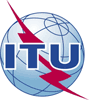 Всемирная ассамблея по стандартизации электросвязи (ВАСЭ-16)
Хаммамет, 25 октября – 3 ноября 2016 годаВсемирная ассамблея по стандартизации электросвязи (ВАСЭ-16)
Хаммамет, 25 октября – 3 ноября 2016 года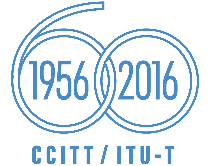 ПЛЕНАРНОЕ ЗАСЕДАНИЕПЛЕНАРНОЕ ЗАСЕДАНИЕДополнительный документ 16
к Документу 47-RДополнительный документ 16
к Документу 47-R27 сентября 2016 года27 сентября 2016 годаОригинал: русскийОригинал: русскийГосударства – Члены МСЭ, члены Регионального содружества
 в области связи (РСС)Государства – Члены МСЭ, члены Регионального содружества
 в области связи (РСС)Государства – Члены МСЭ, члены Регионального содружества
 в области связи (РСС)Государства – Члены МСЭ, члены Регионального содружества
 в области связи (РСС)проект пересмотра резолюции 61проект пересмотра резолюции 61проект пересмотра резолюции 61проект пересмотра резолюции 61Противодействие неправомерному присвоению и использованию ресурсов нумерации международной электросвязи и борьба с неправомерным присвоением и использованиемПротиводействие неправомерному присвоению и использованию ресурсов нумерации международной электросвязи и борьба с неправомерным присвоением и использованиемПротиводействие неправомерному присвоению и использованию ресурсов нумерации международной электросвязи и борьба с неправомерным присвоением и использованиемПротиводействие неправомерному присвоению и использованию ресурсов нумерации международной электросвязи и борьба с неправомерным присвоением и использованиемРезюме:Данный вклад предлагает изменить Резолюцию 61 с целью разработки дополнительных механизмов обеспечения передачи в неизменном виде информации о номере абонента, инициировавшего вызов, поступившего из сети другого оператора электросвязи.Страна X
(местоположение исходящего вызова)Страна Y
(страна, через которую маршрутизируется вызов)Страна Z
(страна, в которую изначально предназначался вызов)При получении жалобы национальный регуляторный орган устанавливает информацию: наименование оператора связи, от которого исходил вызов, время вызова и вызываемый номер и передает эту информацию национальному регуляторному органу в стране Х.При поступлении жалобы первой требуемой информацией является наименование оператора связи, от которого исходил вызов, время вызова и вызываемый номер.После получения деталей вызова национальный регуляторный орган запрашивает у оператора связи, от которого исходил вызов, соответствующую информацию, с тем чтобы определить следующего за ним оператора, через которого маршрутизируется вызов.После получения соответствующей информации национальный регуляторный орган сообщает национальному регуляторному органу следующей страны детали вызова (в том числе регистрацию деталей вызова) и просит национальный регуляторный орган запросить дальнейшую информацию.Национальный регуляторный орган запрашивает соответствующую информацию у других операторов связи. Процесс повторяется до тех пор, пока не будет установлена информация о месте неправомерного присвоения вызова.Совместные действия национальных регуляторных органов для урегулирования этих вопросов в случае необходимости.Попытка возбудить уголовное дело против злоумышленников требует совместных действий вовлеченных организаций.Поощряются совместные двусторонние и многосторонние действия национальных регуляторных органов, участвующих в деле разрешения этих вопросов.